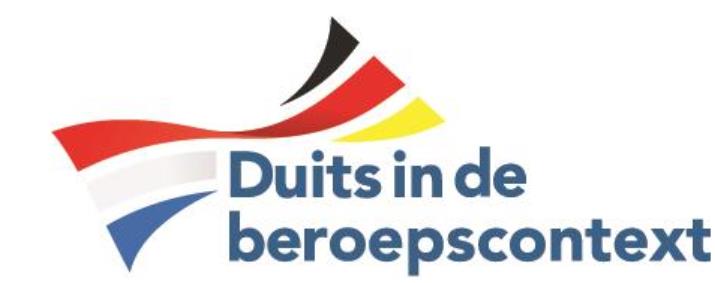 Stichting Duits in de beroepscontext     	 				 Jaarverslag 2022 Voorwoord:Het jaar 2022 is een positief jaar voor de stichting en haar examensystematiek geweest. De Covid-pandemie leverde nauwelijks tot geen beperkingen meer op voor het onderwijs en dat is ook te zien in het aantal uitgereikte certificaten. Sterker nog, 2022 was het jaar met hoogste gebruik van de Goethe examens ,Duits in de beroepscontext’. In 2022 zijn er 357 certificaten voor het A2 niveau, 37 certificaten voor het B1 niveau en 233 bewijzen van deelnamen uitgereikt. Deze aantallen overtreffen de vorige jaren met respectievelijk 296 A2 certificaten, 36 B1 certificaten en 70 bewijzen van deelnamen in 2019 en 190 certificaten voor het A2 niveau, 70 certificaten voor het B1 niveau en 119 bewijzen van deelnamen in 2021. In het pandemiejaar 2020 zijn er slechts een paar certificaten uitgereikt. Er zit een stijgende lijn in en dat zal naar prognose ook in 2023 doorgaan. Een aantal scholen heeft laten weten nog uitsluitend met de Goethe examens ‚Duits in de beroepscontext’ te zullen examineren.Het aantal scholen bij de Raad van Aangesloten Scholen van de Stichting bleef t.o.v. vorig jaar onveranderd. Op dit moment zijn 17 scholen lid van de stichting. We merken dat de belangstelling tot deelname aan het netwerk groeit. Het Terra MBO in Emmen wil nog dit jaar lid worden en ook het Rijnland MBO heeft interesse in een lidmaatschap getoond. Curio Breda ziet definitief af van een lidmaatschap.In de vergadering van de Raad van Aangesloten Scholen, werd in het najaar van 2020, door de Aangeslotenen het vermoeden uitgesproken dat het vak Duits geleidelijk gemarginaliseerd wordt door externe ontwikkelingen die de curricula van de opleidingen bepalen. De Raad vroeg de Stichting de feiten hieromtrent in kaart te brengen en, indien de indruk bevestigd werd, na te denken over het antwoord op de vraag hoe deze trend te doorbreken. Het bestuur van de Stichting heeft het bureau KBA (gespecialiseerd in de kwalificatiestructuur in het mbo) onderzoek laten uitvoeren. De resultaten van dit onderzoek bevestigden de indruk van de Raad van Aangesloten Scholen: zowel kwantitatief als kwalitatief (de niveau eisen die gesteld worden) verliest het vak Duits in toenemende mate zijn positie in de kwalificatiedossiers van het mbo. Tegelijkertijd wordt het vak als keuzedeel steeds minder aangeboden en door studenten gekozen (een daling van 50% in twee jaar). De resultaten van het onderzoek zijn verstuurd naar de bij de Stichting aangesloten scholen.De resultaten zijn besproken met vertegenwoordigers van diverse brancheorganisaties (Transport & Logistiek, Recreatie & Toerisme, Horeca, Handel en MKB Techniek) in verband met hun rol bij de invulling van de veranderingen in de kwalificatiedossiers. Vervolgens zijn de resultaten ingebracht en besproken in het centrale onderwijsoverleg van VNO/NCW. Betreffende organisaties gaven aan de geconstateerde ontwikkeling in het onderzoek uiterst ongewenst en zorgwekkend te vinden en hebben ons gevraagd gezamenlijk met hen actie te ondernemen om deze ontwikkeling te keren. Dit alles met de kanttekening  dat de studenten geen algemeen Duits maar het vak ‘Duits voor het beroep’ aangeboden moeten krijgen. Op 7 oktober 2022 heeft de stichting een conferentie gehouden, samen met vertegenwoordigers van de eerder genoemde brancheorganisaties, voor beslissers en managers van de 17 aangesloten scholen met als titel , Duits op het mbo in de gevarenzone‘. Deelnemers hebben met huiswerk deze bijeenkomst verlaten om binnen hun ROC, Duits weer op de kaart te zetten. Een aantal scholen is deze oproep gevolgd en heeft interne stappen gezet om Duits weer mogelijk te maken voor studenten.Samen met het Goethe-Institut is gewerkt om het informatiemateriaal dat in eind 2021 ontwikkeld is onder de aangesloten scholen te verspreiden. Dit materiaal kan worden ingezet om het Duits in de Beroepscontext op de kaart te zetten. Vanuit de middelen van het Goethe Institut was budget vrijgemaakt voor zowel een brochure gericht op opleidingsmanagers, posters voor leraren als flyers voor studenten. Bovendien is een korte film geproduceerd waarin verschillende werkgevers uit diverse branches uitspraken doen over het belang van beheersing van ‘Duits voor het beroep’. Ook is er tijdens deze campagne een speciale website door het Goethe-Institut in het leven geroepen: www.daaromduits.nl In 2022 is de bezetting van de werkgroep wat samenstelling betreft gewijzigd. Maxine de Jonge van het Graafschap College heeft de werkgroep in juni 2022 verlaten. In september heeft Sylvia Evers van het KW1C haar plaats ingenomen. In december 2022 zijn Kees-Jan van Oorsouw, lid van de Prüfungskommission, en Cigdem Zantingh-Akcelik van het Rijnland-Instituut gestopt met hun werkzaamheden voor de stichting. Voor hen zijn dat jaar geen opvolgers aangenomen.In 2022 zijn voor het eerst regiobijeenkomsten voor docenten Duits georganiseerd. Het hoofddoel van deze bijeenkomsten is om docenten te steunen het vak in de beroepscontext aan te bieden, want dat is wat het bedrijfsleven vraagt. Het uitwisselen van onderwijsmateriaal, netwerken en het versterken van het vak binnen de instelling waren hoofdthema’s tijdens deze bijeenkomsten.Het Interreg project Taal Verbindt van De Ler(n)ende Euregio is op 30 september 2022 gestopt. Dit heeft tot gevolg dat vanaf 1 oktober de inhuur van de bureaumanager en een aantal leden uit de werkgroep volledig uit middelen van de stichting betaald wordt. Een nieuwe Interreg projectaanvraag voor De Ler(n)ende Euregio is ingediend voor de periode 2023-2026. Deze nieuwe project aanvraag sluit aan op de ambities van de stichting om beroepsgericht Duits lesmateriaal te ontwikkelen. Binnen dat nieuwe project zal de stichting haar bijdrage leveren en kunnen leden van de werkgroep bekostigd worden. De financiële positie van de stichting is gezond. Voor de reguliere uitvoering en de verzorging van de examinering en de assessorentrainingen kan de stichting rond komen met de jaarlijkse bijdragen van de aangesloten scholen. Er is voldoende financiële reserve opgebouwd om de overbruggingsperiode tot toekenning van het nieuwe Interreg project van de Ler(n)ende Euregio.  Namens het bestuur,

De voorzitter:
Remco MeijerinkDe Stichting bestond in 2022 uit de volgende geledingen en personen: Het bestuur: 
Voorzitter: Remco Meijerink (Friese Poort) 
Penningmeester: Luud Bochem 
Bestuursleden: 
Peter van Mulkom (ROC Nijmegen) 
Enno van der Werff (Alfa College) 
Ton Paffen ( ROC van Amsterdam) 
Adviseur van het bestuur: 
Lambert Teerling 
Bureaumanager en bestuurssecretaris: 
Anika Plettenberg 
Werkgroep: 
Anika Plettenberg 
Kees van Eunen
Han Verschuur, 
Francoise Hendriks
Cigdem Zantingh-Akcelik
Maxine de Jonge tot 1 juli 2022
Sylvia Evers vanaf september 2022
Eva-Hessels-Abelova 
Willem van Hees
 Goethe Institut Amsterdam: 
Aan bestuurs- en ontwikkelingsactiviteiten namen deel: 
Gudrun Müller
Dorothee Winnen
Prüfungskommission: 
Kees van Eunen 
Han Verschuur
Gudrun Müller
Dorothee Winnen
Kees-Jan van Oorsouw In 2022 waren de volgende MBO instellingen aangesloten bij de Stichting: 
Albeda College 
Alfa College 
Aventus 
Deltion
Drenthe College
Friese Poort 
Graafschap College 
Hoornbeek College 
Koning Willem 1 College 
Landstede Beroepsopleidingen
Noorderpoort
ROC RijnIJssel 
ROC Nijmegen 
ROC van Twente 
Summa College 
Gilde Opleidingen
Vista College Bijlagen: 
Qualitätsbericht der Prüfungskommission 2022 (kwaliteitsbericht Prüfungskommission 2022)
Financieel jaarverslag 2022
Bijlage 1: Kwaliteitsverslag Prüfungskommission Stichting Duits in de BeroepscontextVerslagjaar: 2022 Organisatieaspecten Prüfungskommission Stichting Duits in de Beroepscontext jaar 2022 Gegevens, samenstelling en functioneren Prüfungskommission Hoe de Prüfungskommission is georganiseerd en op welke manier de taken zijn verdeeldKees van Eunen: Rol/functie: gepensioneerde expert Duits als vreemde taal; lerarenopleider; 
taken: aansturing ontwikkeling toetsen en examensHan Verschuur: Rol/functie: gepensioneerde docent/expert uit het Mbo; taken: bewaakt de kwaliteit van de examenprocessenKees-Jan van Oorsouw: Rol/functie: examendeskundige vanuit de Hogeschool Arnhem en Nijmegen (HAN); taken: adviezen toetsontwikkeling; lid vaststellingscommissieGudrun Müller, Goethe-Institut Niederlande, afdeling examenservice; taken: ontwikkeling en beoordeling toetsen en examens aan de hand van de criteria van de Goethe certificering.Dorothee Winnen, Goethe-Institut Niederlande, hoofd taalafdelingSecretariaat Prüfungskommission: Anika PlettenbergFunctioneren: de Prüfungskommission komt 4 keer per jaar bij elkaar in maart, juni, september en december, waarvan 1 keer fysiek en 3 keer digitaal. Wijzigingen in de samenstelling: Kees-Jan van Oorsouw legt zijn functie in de Prüfungskommission DiB met ingang van 1 december 2022 neer.  Er is nog geen opvolger bekend. Er wordt op dit moment een nieuw lid gezocht. Evaluatie: We hebben een kwaliteitsaudit gehad. En die audit is de impuls geweest om onze rol als Prüfungskommission systematisch tegen het licht te houden. Wij hebben als Prüfungskommission samen met de leden van de werkgroep een gezamenlijke scholing gehad, waarin we een werkdocument gekregen hebben waarmee wij deze nadere uitwering vorm kunnen geven. Wij zijn op dit moment halverwege om de taken en verantwoordelijkheden opnieuw te beleggen. Dat gebeurt in samenspraak met de leden van de werkgroep.Gegevens, samenstelling en functioneren werkgroep De werkgroep en haar leden (alfabetisch) en hun taken:Kees van Eunen (eindredactie toetsen)Sylvia Evers (toetsconstructeur)Willem van Hees (projectleiding)Françoise Hendriks (toetsconstructeur)Eva Hessels-Abelova (toetsconstructeur)Anika Plettenberg (projectleiding; voorzitter werkgroep)Han Verschuur (opsteller toetsmatrices)Cigdem Zantingh-Akcelik (contacten Noord-Nederland)		Functioneren: wij maken toetsconstructies, organiseren van bijeenkomsten; website bijhouden; deelnemen aan bijeenkomstenWijzigingen in de samenstelling: Maxine de Jonge (Graafschap College) is per 1 juli gestopt met werkgroep; Sylvia Evers (KW1C) is gestart per 1 september 2022; Cigdem Zantingh (Alfa College) stopt per 31 december 2022
Evaluatie: We hebben een kwaliteitsaudit gehad. En die audit is de impuls geweest om onze rol als werkgroep systematisch tegen het licht te houden. Wij hebben als werkgroep samen met de leden van de Prüfungskommission een gezamenlijke scholing gehad, waarin we een werkdocument gekregen hebben waarmee wij deze nadere uitwering vorm kunnen geven. Wij zijn op dit moment halverwege om de taken en verantwoordelijkheden opnieuw te beleggen. Dat gebeurt in samenspraak met de leden van de Prüfungskommission.     Gegevens, samenstelling en functioneren vaststellingscommissieHoe de vaststellingscommissie is georganiseerd en op welke manier de taken zijn verdeelda. Willem van Hees (toetsbeoordeling en vaststelling)b. Gudrun Müller (toetsbeoordeling en vaststelling)c. Ingrid Beke (toetsbeoordeling en vaststelling)d. Kees-Jan van Oorsouw (toetsbeoordeling en vaststelling)		Functioneren:Wijzigingen in de samenstelling: Kees-Jan van Oorsouw heeft de Prüfungskommission en de vaststellingscommissie per 1 december 2022 verlaten. Opvolger wordt gezocht. In het proces is de scheiding van taken tussen constructeurs en vaststellers geborgd.
Evaluatie: We hebben een kwaliteitsaudit gehad. En die audit is de impuls geweest om onze rol als vaststellingscommissie systematisch tegen het licht te houden. Wij hebben als vaststellingscommissie samen met de leden van de Prüfungskommission en de werkgroep een gezamenlijke scholing gehad, waarin we een werkdocument gekregen hebben waarmee wij deze nadere uitwering vorm kunnen geven. Wij zijn op dit moment halverwege om de taken en verantwoordelijkheden opnieuw te beleggen. Dat gebeurt in samenspraak met de leden van de Prüfungskommission en de werkgroep.Deskundigheid Prüfungskommission en de toetsconstruteurs en vaststellers?Wat is er gedaan aan deskundigheidsbevordering voor de Prüfungskommission en de werkgroep?Op 14 september hebben alle werkgroepleden van de stichting, inclusief alle toetsconstructeurs en vaststellers een cursus : ‘De toetssystematiek van Duits in de Beroepscontext: procesmatige verbetering van ontwikkeling en beheer’ gevolgd. De cursus werd verzorgd door bureau Teelen. Evaluatie: alle leden van de werkgroep hebben de deskundigheidsbevordering als nuttig ervaren. De tijdens de cursus geformuleerde actiepunten zijn onderdeel van de agenda van de Prüfungskommission. Do: Werkzaamheden van de PrüfungskommissionVolgende werkzaamheden zijn uitgevoerd volgens jaarplan: Kwaliteitsborging van Stichting DiB als exameninstelling:Hercertificering door CertiforceOpstellen PCDA-cyclus voor kwaliteitsborging van de exameninstrumenten DiBOrganogram Stichting DiB en opstellen RACI-matrixOntwikkelen van een eigen veilige Teams omgeving voor de productie van de examensOntwikkeling nieuwe website www.duitsmbo.nl  Kwaliteitsborging process ontwikkeling exameninstrumentenSamenstellen vaststellingscommissieOpstellen vaststellingslijst toetsmatrijzenOpstellen toetsmatrijs voor profielexamen: AMI = Assistent Manager Internationale Handel; Travel, Leisure & Hospitality; HorecaVragenlijst input bedrijfsleven met betrekking tot de beroepscontext van de examens (zie bijlage x) Kwaliteitsborging exameninstrumentenOverzicht examendocumenten maken met als doel om de instrumenten regelmatig bij te werken Actualisering van de databaseToetsversies Profieldeel herzien en nieuw lay-out, upload in database:GTH = Gastronomie – Toerisme – Hospitality (5)JAM = Junior Accountmanager – IBS (7)MCE = Marketing - Communicatie - Evenementen (6)Twee nieuwe toetsversies ontwikkeld:AMI = Assistent Manager Internationale Handel (2)Er worden alleen examens ontwikkeld voor sectoren en branches waar vraag naar is. Wijzigingen in de keuzedeelbeschrijving of in kwalificatiedossiers? Consequenties voor de toetsen?Uit welke andere sectoren komt de vraag naar examens? Vanuit de scheepvaart, luchtvaart en groene sector. Vanuit het Vista College kwam de vraag  om de profielexamens Gastronomie-Toerisme te splitsen en beroepsspecifieker te maken. Welke sectoren vallen weg? Zie KBA onderzoek ‘Duits in het mbo in de gevarenzone’ (zie bijlage 1). Het onderzoek is de stand van 2021. Het   verdwijnen van Duits uit de kwalificatiedossiers gaat ondertussen door. Wij proberen op de hoogte te blijven van de ontwikkelingen via ons scholennetwerk en onze contacten bij de SBB. Kwaliteitsborging examineringOpstellen stappenplan van aanmelding tot uitreiking DiB examens.Hospitaties / Visitaties: ROC Nijmegen; Vista College; geen onregelmatigheden. Plannen uitreiken naamborden ‘Prüfungsort des Goethe-Instituts’ onder de aangesloten scholen in 2023.Behandeling van klachten: melding database inloggegevens niet bekend: projectleider pakt dit individueel op. 
Procedure aanvraag certificaten niet helder. Er is een stappenplan opgesteld en op de website gepubliceerd.Afhandeling van onregelmatigheden: geen meldingen ontvangen.Aantallen examens, certificaten, beweis van deelname.Evaluatie: Wat nog extra aandacht nodig heeft volgend jaar: Het plannen van visitaties zal versterkt op de agenda komen te staan. De visitaties zullen door de stichting en een vertegenwoordiger van het Goethe-Institut worden gedaan. Hoe komt het dat er meer Goethe PRO Tests worden afgenomen dan de spreek- en schrijfvaardigheidstesten? Actie: gericht aantal scholen en desbetreffende assessoren bevragen. Redenen evalueren en hierop anticiperen. Samenvatting eigen functioneren Prüfungskommission3.	DataKwantitatieve gegevens werkzaamheden PrüfungskommissionAantal afgenomen examens, aantal certificaten uitgereikt, aantal deelnemers assessorentraining en bijscholing van 2021 en 2022(per onderwijsinstelling):3.2  Jaaroverzicht van assessorentrainings, bijscholing assessoren, regio bijeenkomsten 2021 en 2022Tweedaagse assessorentrainings: De deelnemende docenten Duits zijn hiermee voor 3 jaar gecertificeerd als assessor voor het examen Duits in de Beroepscontext (DiB).Eendaagse bijscholingen voor assessoren DiB: De deelnemende docenten Duits zijn hiermee voor 3 jaar gehercertificeerd als assessor voor het examen Duits in de Beroepscontext (DiB).regio bijeenkomsten: elk jaar wordt één bijeenkomst voor docenten van de aangesloten scholen in het Noorden en één bijeenkomst voor docenten van de scholen in midden/zuid Nederland aangeboden. Het programma van de assessorentrainingen en bijscholingen, zie bijlage 2.  Jaarplanning kwaliteitsborging en evenementen Prüfungskommission 2023Bijlage 1: Bijlage 2: 	Bijlage 2: Jaarrekening 2022 Stichting Duits in de beroepscontextKwaliteitsaspectCheck: In hoeverre van voldoende kwaliteit?Act: Benodigde verbetermaatregelenSamenstelling PrüfungskommissionKwalitatief goed; wel jonge instroom nodig voor de continuiteit Rondkijken netwerk naar geschikte kandidaatDeskundigheid PrüfungskommissionIntegrale scholing gevolgd en achtergrond leden op niveauFunctioneren Prüfungskommission3x digitaal; 1x fysiek samenkomst; zo nodig extra digitale bijeenkomstenWerkzaamheden PrüfungskommissionAangepast in het nieuwe kwaliteitskader (RACI-Matrix); wij werken volgens de jaarplanningRACI-Matrix uitwerken; Jaar 2021GoetheZertifikatZertifikatTeilnahme-Prüfer-Nach-Mbo-instellingTest-PA2B1bestätigunggesamttrainingschulungAlbeda Rotterdam-----4-Alfa-college Hard. Hoog. Gron.1946564311431Aventus33--3-1Curio Breda (nog geen lid)-----1Deltion College21-123-Gilde opleidingen-----31Graafschap College15453913751-Hoornbeeck81340144--Koning Willem 1 College32941-4283-4Landstede------1Noorderpoort6-33622Nova College61-56--ROC Nijmegen95139-3ROC Rijn Ijssel862-8-2ROC van Twente23103720--Summa College92619-1Vista College-----3totaal824190791193792016Jaar 2022GoetheZertifikatZertifikatTeilnahme-Prüfer-Nach-Mbo-instellingTest-PA2B1bestätigunggesamttrainingschulungAlbeda Rotterdam44--41-Alfa-college Hard. Hoog. Gron.1915624710322Aventus-------Deltion College19127417-1Drenthe College-----2-Friese Poort----- 4-Gilde opleidingen-------Graafschap College143101193515528Hoornbeeck88340640-5Koning Willem 1 College3441361138275-8Koning Willem 1 College ext.2Landstede Beroepsopleidingen1322-422Noorderpoort1-1-1--ROC Nijmegen312322ROC Rijn Ijssel32121ROC van Twente258-31133Summa College412-3-1Terra MBO------1Vista College5----1-totaal845357372336272134   Jaaroverzicht evenementen DiB                                                            2021                                                             2021                                                             2021                                                             2021                                                             2021                                                             2021                                                             2021                                                             2021                                                             2021                                                             2021                                                             2021                                                             2021    Jaaroverzicht evenementen DiBJanuariFebruariMaartAprilMeiJuniJuliAugustusSeptemberOktoberNovemberDecemberAssessorentrainingsAssessorentraining in Kalkar(10 deelnemers)19-20Assessorentraining in Kalkar(10 deelnemers)1-2Bijscholing Assessoren DiBBijscholing Assessoren DIB in Kalkar(12 deelnemers)16Regiobijeenkomsten             geen in 2021   Jaaroverzicht evenementen DiB                                                            2022                                                             2022                                                             2022                                                             2022                                                             2022                                                             2022                                                             2022                                                             2022                                                             2022                                                             2022                                                             2022                                                             2022    Jaaroverzicht evenementen DiBJanuariFebruariMaartAprilMeiJuniJuliAugustusSeptemberOktoberNovemberDecemberAssessorentrainingsAssessorentraining in Nijmegen(5 deelnemers)10-11Assessorentraining in Kalkar(16 deelnemers)24-25Bijscholing Assessoren DiBBijscholing Assessoren DIB op het Hoornbeeck College(5 deelnemers)8Bijscholing Assessoren DIB in Kalkar(10 deelnemers)28Bijscholing Assessoren DIB in Kalkar(12 deelnemers)29 Bijscholing Assessoren DIB in Lent
(7 deelnemers)14Regiobijeenkomsten voor docenten       3.1 Regiobijeenkomst Hoogeveen (open
             voor alle aangesloten scholen)15       3.2 Regiobijeenkomst Noord Hoogeveen8Bijeenkomst management        4.1 Bijeenkomst Zwolle ‘Duits in de
             gevarenzone’74.2 Jaarlijkse bijeenkomst Raad van aangesloten scholen (online)15   Jaarplanning kwaliteitsborging                                                            2022                                                             2022                                                             2022                                                             2022                                                             2022                                                             2022                                                             2022                                                             2022                                                             2022                                                             2022                                                             2022                                                             2022    Jaarplanning kwaliteitsborgingJanuariFebruariMaartAprilMeiJuniJuliAugustusSeptemberOktoberNovemberDecemberPlanDe Prüfungskommission stelt het ontwerp van de PDCA cyclus t.b.v. kwaliteitsborging vast.XDe Prüfungskommission stelt de kwaliteitsdoelen voor de exameninstrumenten op, resp. actualiseert deze.XDe Prüfungskommision stelt de (jaar)planning voor de kwaliteitsborging van exameninstrumenten op.XDe Prüfungskommission stelt de procedures van de toetsproductie, en de uitgifte, afname en archivering op resp. actualiseert deze en stelt deze vast.XDe Prüfungskommission stelt de voorgestelde werkwijze om Input van het bedrijfsleven op te halen t.a.v. de inhoud van de toetsen m.b.v. interviewlijst vast.XDe Prüfungskommission  gaat akkoord met de instelling en benoeming van de leden van de vaststellingscomissie.XDe Prüfungskommission  gaat akkoord met het voorgestelde scholingsplan van vaststellers, redacteurs, constructeurs en zichzelf.XDoNieuwe structuur jaarverslag Prüfungskommission vaststellen.XDeelname scholing samen met vaststellers en constructeurs.XCheck       3.1 Bespreekt resultaten 1e ronde input
             bedrijfsleven op toetsen.X       3.2 Evalueren van de kwaliteitsdoelen voor
             exameninstrumentenX       3.3 Evalueren van functioneren
             Prüfungskommission en werkgroep
             stichting.X       3.4 Controleert structuur van digitale
             werkomgeving.XActOpstellen van jaarverslag Prüfungskommission nieuwe stijl 2022 en opleveren aan bestuur.Resultaten bedrijfsleven op toetsen blijft agendapunt voor 2023.Verdere uitwerking digitale werkomgeving (Teams) en toepassen.X       Jaarplanning kwaliteitsborging                                                            2023                                                             2023                                                             2023                                                             2023                                                             2023                                                             2023                                                             2023                                                             2023                                                             2023                                                             2023                                                             2023                                                             2023        Jaarplanning kwaliteitsborgingJanuariFebruariMaartAprilMeiJuniJuliAugustusSeptemberOktoberNovemberDecemberPlanDe Prüfungskommission adviseert het Stichtingbestuur en het Goethe-Institut over examenbeleid en examenkaders.XDe Prüfungskommission actualiseert en stelt het Prüfungshandbuch vast.XXDe Prüfungskommision stelt de (jaar)planning voor de kwaliteitsborging van de exameninstrumenten op voor 2024.XResultaten bedrijfsleven op toetsen blijft agendapunt voor 2023.XXVerdere uitwerking digitale werkomgeving (Teams) en toepassen.XXDoActualiseren van documentatie m.b.t. vigerend kwaliteitszorgbeleid examinering voor het MBO veld.XVersterkt visiteren van scholen met documentatie. XXUitreiken naamborden “Prüfungsort des Goethe-Instituts” waar mogelijk tijdens visitatie.XCheck / (interne) auditEvalueren van de kwaliteitsdoelen voor exameninstrumenten. XEvalueren van functioneren Prüfungskommission en Werkgroep StichtingXControle op visitaties en naamborden XPlanning gerealiseerd? (zie punten 1.1-1.5)XXAct4.1 Signaleren risico’s en formuleren verbetervoorstellen voor exameninstrumentenX4.2 Opstellen van jaarverslag Prüfungskommission en opleveren aan bevoegd gezagX4.3 …….